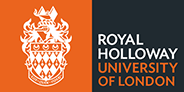 Paternity Leave Request FormTo be completed by the employee and forwarded to their line manager for authorisation1. Personal DetailsEmployee Name:Job Title:Staff Number:Department:Leave DetailsLeave DetailsChild’s expected date of birth / placement for adoption:orChild’s actual date of birth / placement for adoption:Intended Paternity Leave datesWeek 1 start date:Week 2 start date:orActual Paternity Leave datesWeek 1 start date:Week 2 start date:Declaration of EntitlementI amThe child’s biological father/parent or the secondary adopterAND/ORMarried to or in a civil partnership with or the partner of the birth parent / lead adopterI have responsibility for the child’s upbringing and I will take time off to support my partner following the birth / adoption of our childSignature………………………………..       Date……………………………..Authorisation by Line ManagerI confirm that I have discussed the employee’s plans and arrangements for leave, including ensuring cover for while they are on leaveName…………………..Signature………………………………..       Date……………………………..For use by HRNotes For use by PayrollStatutory Paternity payment:Adoption relegated payments: